Муниципальное Автономное Дошкольное Образовательное Учреждение«Детский сад №18 г. Челябинска»Конспект интегрированного  занятия по реализации  Порциальной образовательной программыдошкольного образования «От Фрёбеля до робота: растим будущих инженеров»Тема «Сельскохозяйственный транспорт  - Трактор»                                     Подготовила воспитатель:                                       Болотина Елена Викторовна       2022  г. ЧелябинскКонспект интегрированного занятия  по конструированию для детей подготовительной  группы.                                                                                    Тема «Сельскохозяйственный транспорт  - Трактор»
Цель: Создание условий для закрепления  представлений детей  о конструировании из спичечных коробков.Задачи:Образовательные:Знакомить детей с приёмами конструирования из бросового материала (спичечные коробки)Учить совместному конструированию;Расширять представление о тракторах разного назначения.Развивающие:Развивать умения планировать этапы, распределять обязанности, согласовывать действия, оценивать результат работы;Развивать умение использовать созданные поделки в играх-макетах и ролевых играх;Развивать представления о свойствах материалов для конструирования;Развивать навыки конструирования по инструкции.Воспитательные:Воспитывать усидчивость, самостоятельность, аккуратность, умение работать коллективно.Материал демонстрационный: игрушечные трактора, иллюстрации «Сельскохозяйственные машины»Раздаточный материал : спичечные коробки, цветная бумага, клей, ножницы, салфетки, заготовки колёс.                                                           Предварительная работа: Рассматривание иллюстраций с изображением различных видов транспорта, отгадывание загадок. Ход занятия В: Ребята послушайте:     Стихотворение  Я. Акима.ХЛЕБПашут каждую весну, поднимают целину, сеют, жнут, ночей не спят.С детства знай, как хлеб растят.Хлеб, батоны, булки не добудешь на прогулке.Люди хлеб в полях лелеют, сил для хлеба не жалеют.В:  Хлеб нужен каждому человеку. Откуда берётся хлеб?Дети: его выращивают в поле.В:  В сельском хозяйстве основополагающим является труд хлебороба. Труд людей взаимосвязан и направлен на пользу всего народа, всякий  труд почётен.Ребята скажите, а что помогает человеку выращивать хлеб ?                             Дети: Сельскохозяйственные машиныВ:  Вот посмотрите иллюстрации, на которых изображены сельскохозяйственные машины.  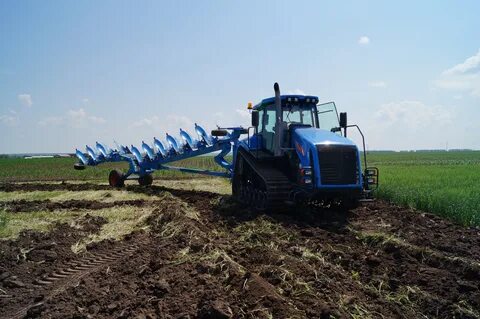 Весной в поле выходит трактор, который ведёт тракторист. Как вы думаете, что делает тракторист в поле?Дети: Тракторист в поле готовит землю для зерна. Её надо вспахать.В:  Правильно. Землю надо разрыхлить – приготовить мягкую и тёплую пастель. Готовить землю нужно быстро. После вспашки земли на поля вышли сеялки (рассматриваем картинку).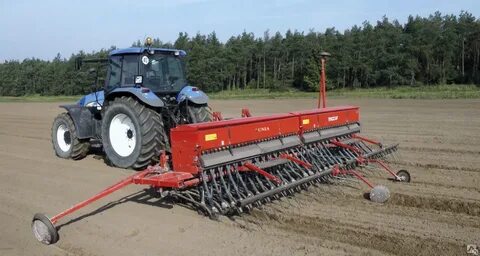 Ребята, а для чего выходят сеялки на поля?Дети: Чтобы посеять зерно.В:  Правильно. Сеялка сеет несколько рядов сразу, зёрна падают в землю ровно. Поля у нас огромные, поэтому только с помощью специальных сельскохозяйственных машин можно быстро засеять поля.Идёт время, зёрна прорастают из земли, появляются всходы, и вот уже все поля в золотых колосьях. Приближается пора уборки урожая, стали колосья золотыми, созрела пшеница. Нужно быстро собрать урожай, иначе колоски могут осыпаться и зёрна упадут на землю.Загадка:Хлеб наливается зерномТяжёлым, урожайным,И солнечным погожим днёмВ поля идут ….комбайныВоспитатель: комбайном управляет…Дети: Комбайнёр.В: Комбайн срезает колосья, обмолачивает – отделяет зёрна от колосьев. Спешат комбайнёры собрать урожай пока погода хорошая. Комбайнёры, как и трактористы, работают и днём и ночью. И собираются золотые горы зерна.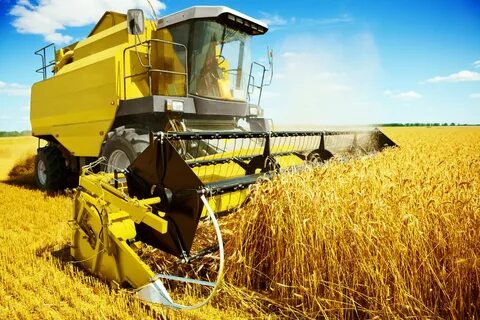 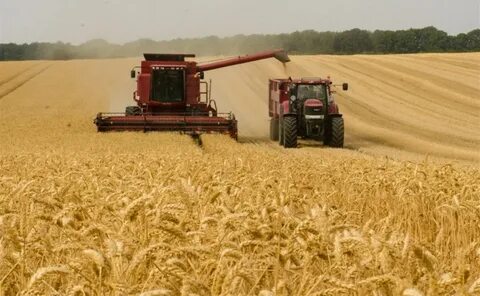 В: Давайте рассмотрим трактор – из чего он состоит.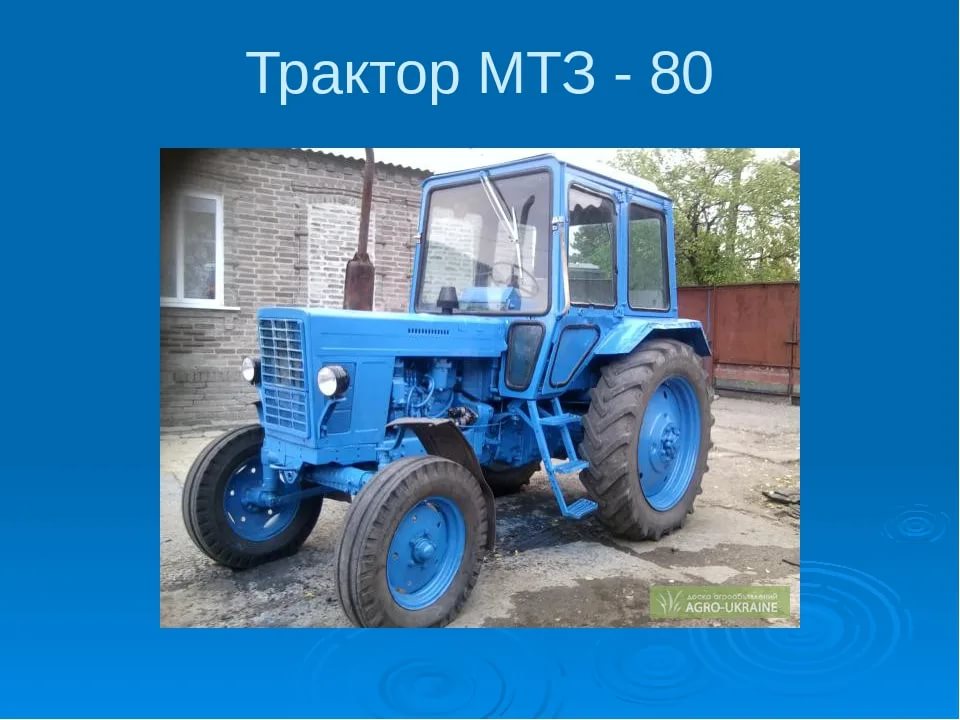 Дети: У трактора четыре колеса: два передних колеса маленькие, два задних - большие, есть кабина для тракториста, прицеп, навесное оборудование.В:  Из каких материалов  можно сконструировать трактор?Дети: Из разного конструктора.В: А мы сегодня будем конструировать из пустых спичечных коробков.В: Чтобы наши пальчики хорошо работали – разомнём их.Физкультминутка:Едем, едем мы пахать.Вспашем огородыНажимаем на педальСмотрим пристально мы вдальВот вспахали – красота!Сеять мы сейчас начнём.А осенью урожай мы уберём.Практическая часть.Правила техники безопасности:                                                                                  Как мы пользуемся ножницами?В: Нам понадобится:- пять спичечных коробков;- клеящий карандаш;- ножницы;- простой карандаш;- кисточка;- цветной двухсторонний картон;- цветная бумага.Основа трактора состоит из двух крышек и коробки.Верх коробочки смазываем клеем и вставляем в крышки и задвигаем.Передняя часть делается из двух крышек спичечных коробок, склеиваем ихмежду собой.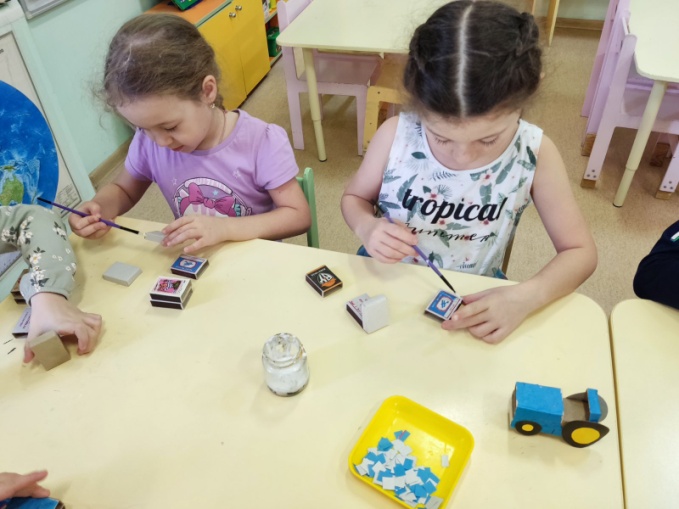 Одну крышку разрезаем.Приклеиваем большую часть крышки (это корпус  трактора.)Смазываем клеем коробочку внутри и приклеиваем в вертикальном положении.Обклеиваем трактор цветной бумагой  синего цвета.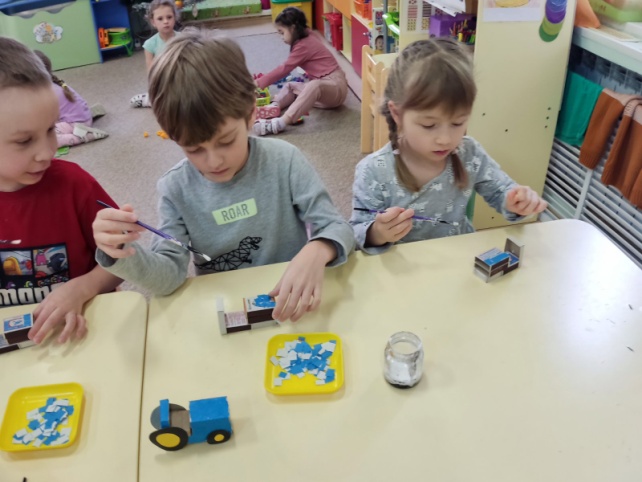 Вырезаем из картона колёса для трактора и руль.Желтые  кружочки наклеиваем на черные  колёса.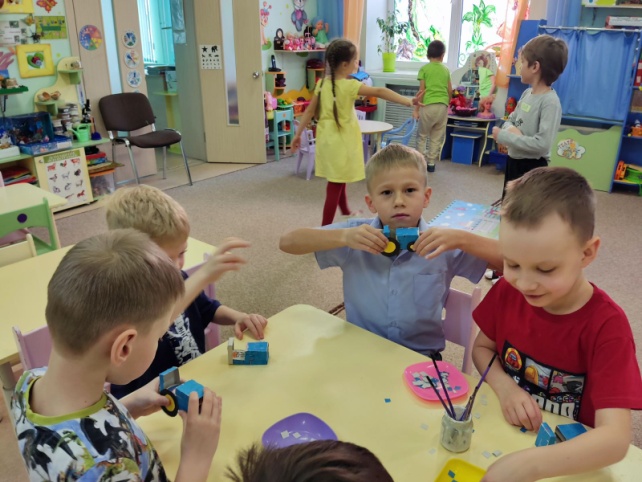 Сворачиваем в трубочки две бумажные полоски для трубы и руля.Колёса, руль, трубу приклеиваем к трактору.Наш трактор готов.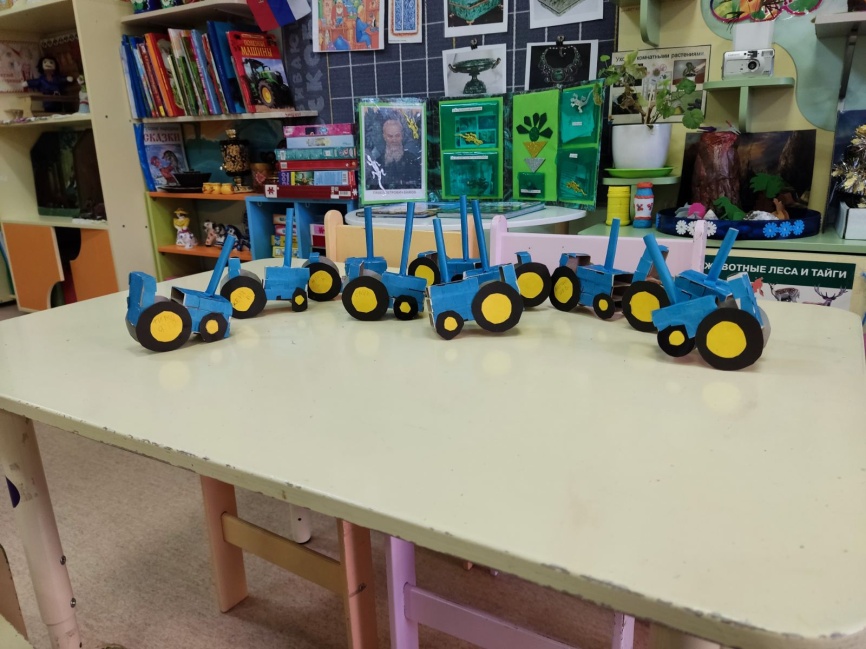 Рефлексия:В: Скажите, Вам понравилось наше занятие?-  С какими трудностями вы столкнулись?-  Как вы с ними справились?-  Что вам показалось самым легким?-  Подумайте и скажите, чему вы сегодня научились?Воспитатель обращает внимание детей на то, что работа удалась благодаря дружной совместной работе и старанию каждого из них.